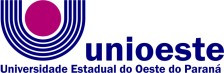 Pró-Reitoria de GraduaçãoPrograma Institucional de Bolsa de Iniciação à Docência – PIBIDReunião de Trabalho do PIBID/Unioeste – março de 2014No dia 13 de março serão iniciadas oficialmente as atividades do PIBID/Unioeste – 2014, com o encontro dos bolsistas (coordenadores, supervisores e graduandos de iniciação à docência) da Unioeste, no anfiteatro do campus de Cascavel. A data e indicação de atividade inicial do PIBID na instituição foi enviada à Capes. Tal atividade é uma das exigências do edital Capes nº 61/2013.Os objetivos da reunião de trabalho são: Apresentar o Programa aos bolsistas PIBID e à comunidade escolar;Apresentar a equipe da coordenação institucional e as suas devidas funções;Orientar os bolsistas sobre as atividades do PIBID, bem como, sobre suas responsabilidades;Apresentar o site do PIBID e as suas funcionalidades;Socializar as experiências das professoras supervisoras que participaram do Programa de Desenvolvimento Profissional de Professores - PDPP, em Portugal.Para alcançamos os objetivos acima expostos, salientamos a importância da presença dos bolsistas de todos os campi da universidade.Programação8h00Recepção dos pibidianos e comunidade externa.08h15Abertura: Coordenação do PIBID e Pró-Reitora de Graduação.08h45Momento de exposição das professoras supervisoras sobre suas participações no Programa de Desenvolvimento Profissional de Professores – PDPP, em Portugal. 10h00Intervalo para café.10h20Apresentar a equipe da coordenação institucional e as suas devidas funções.12h00Intervalo para almoço.13h30Orientação aos bolsistas sobre as atividades do PIBID, bem como, sobre suas responsabilidades.Apresentação do site, suas funcionalidades e documentos.16h00 Encerramento.